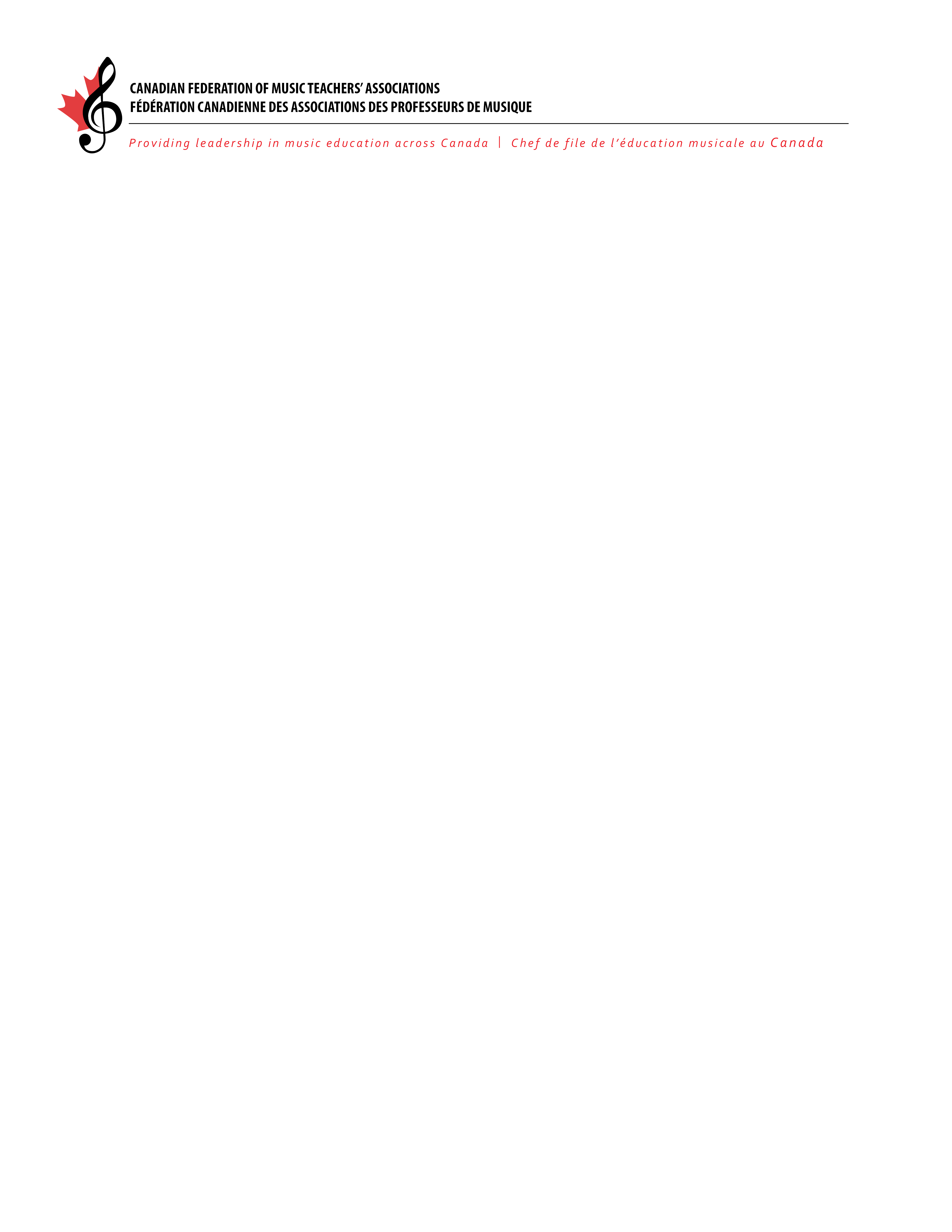 Hugheen Ferguson Distinguished Teacher AwardsThe CFMTA is pleased to offer the newly established Hugheen Ferguson Distinguished 
Teacher Awards as a method of honouring deserving members of Registered Music Teacher’s Associations across Canada.  These awards were created in memory of the late Hugheen Ferguson, whose estate gifted the CFMTA with $5000.00. Hugheen, CFMTA president from
1997-1999, was an extraordinary teacher, administrator and supporter of the Association 
and the arts throughout her lifetime.Individuals who have made significant contributions to the art of music and the profession 
of music teaching will be recognized through the CFMTA Hugheen Ferguson Distinguished Teacher Award for distinguished teaching and/or distinguished service.Recipients of these awards will be recognized at the biennial CFMTA National Convention. 
Each would receive a complimentary ticket to the Gala banquet and an attractive CFMTA Hugheen Ferguson Award certificate. Also, new recipients would be prominently recognized
in the Canada Music Week Edition of the Canadian Music Teacher.Designating this award to a colleague is easy!Simply send a contribution of $250.00 along with the completed Hugheen Ferguson Awards information sheet. The funds may come from an individual donation, a local branch or the province association.Please note that the distinction may not be established in the contributors' names. This is an honour to be bestowed only by one's peers.In the event that the recipient is unable to attend the national conference, the certificate will 
be sent to the distinguished teacher's provincial association, who would then be encouraged to recognize the recipient.The money will be placed in the CFMTA Scholarship Fund for future national competition prizes.  HUGHEEN FERGUSON DISTINGUISHED TEACHER AWARDS To designate an individual as a CFMTA Distinguished Teacher, complete and return this form by February 15th, along with a cheque for $250.00 to: CFMTA Distinguished Teacher Awards 
Anita Perry, Secretary
13409 Hermiston Drive
Summerland, B.C.
V0H 1Z8QUESTIONS? Contact the CFMTA secretary at admin@cfmta.org Name of Perspective Distinguished Teacher: ______________________________________________________________________ Address: _______________________________________________________________ 
City / Province/ Postal Code: _______________________________________________ 
Telephone: _______________________ E-mail: _______________________________ 
Below, state why you wish to designate this person as a Distinguished Teacher. Please include a Bio on a separate sheet. Also, send a photo or e-mail a digital photo of the teacher to the CFMTA secretary. ______________________________________________________________________ ______________________________________________________________________ ______________________________________________________________________ ______________________________________________________________________ ______________________________________________________________________ ______________________________________________________________________ 
Name of Contact: ______________________________________________________ Address: ______________________________________________________________ City/ Province/ Postal Code: _______________________________________________ Telephone: _______________________ E-mail: _____________________________ Recommended by:        Province        Branch        Individual Please note that tax receipts are available upon request for all donations of $20.00 or more. Please submit the names of individual donors on a separate page. 